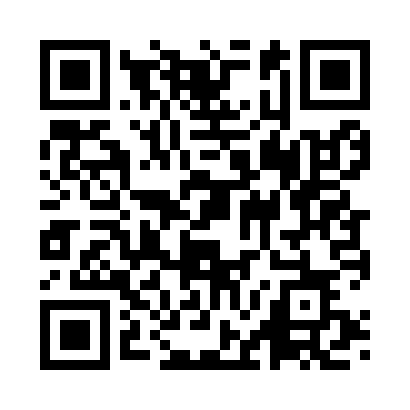 Prayer times for Agello, ItalyWed 1 May 2024 - Fri 31 May 2024High Latitude Method: Angle Based RulePrayer Calculation Method: Muslim World LeagueAsar Calculation Method: HanafiPrayer times provided by https://www.salahtimes.comDateDayFajrSunriseDhuhrAsrMaghribIsha1Wed4:136:041:086:068:139:572Thu4:116:031:086:078:149:593Fri4:096:021:086:088:1510:004Sat4:076:001:086:088:1610:025Sun4:055:591:086:098:1710:046Mon4:035:581:086:108:1810:067Tue4:015:561:086:108:1910:078Wed3:595:551:086:118:2010:099Thu3:575:541:076:128:2210:1110Fri3:555:531:076:128:2310:1211Sat3:545:521:076:138:2410:1412Sun3:525:501:076:138:2510:1613Mon3:505:491:076:148:2610:1714Tue3:485:481:076:158:2710:1915Wed3:465:471:076:158:2810:2116Thu3:455:461:076:168:2910:2317Fri3:435:451:076:178:3010:2418Sat3:415:441:086:178:3110:2619Sun3:405:431:086:188:3210:2720Mon3:385:421:086:188:3310:2921Tue3:375:421:086:198:3410:3122Wed3:355:411:086:208:3510:3223Thu3:345:401:086:208:3610:3424Fri3:325:391:086:218:3710:3525Sat3:315:381:086:218:3810:3726Sun3:295:381:086:228:3910:3827Mon3:285:371:086:228:4010:4028Tue3:275:361:086:238:4110:4129Wed3:255:361:096:238:4210:4330Thu3:245:351:096:248:4210:4431Fri3:235:351:096:248:4310:45